Partidokumentation (Økologistatuserklæring) for husdyr eller husdyrprodukterPartidokumentation (Økologistatuserklæring) for husdyr eller husdyrprodukterPartidokumentation (Økologistatuserklæring) for husdyr eller husdyrprodukterPartidokumentation (Økologistatuserklæring) for husdyr eller husdyrprodukterPartidokumentation (Økologistatuserklæring) for husdyr eller husdyrprodukterPartidokumentation (Økologistatuserklæring) for husdyr eller husdyrprodukterPartidokumentation (Økologistatuserklæring) for husdyr eller husdyrprodukterPartidokumentation (Økologistatuserklæring) for husdyr eller husdyrprodukterPartidokumentation (Økologistatuserklæring) udfyldes af den økologiske jordbrugsbedrift ved salg af økologiske husdyr eller husdyrprodukter fra bedriften.Partidokumentationen medfølger altid det solgte parti og en kopi opbevares af sælger. (Jf. krav om sporbarhed (EU) 2021/771, artikel 1, stk. 1-4)Partidokumentation (Økologistatuserklæring) udfyldes af den økologiske jordbrugsbedrift ved salg af økologiske husdyr eller husdyrprodukter fra bedriften.Partidokumentationen medfølger altid det solgte parti og en kopi opbevares af sælger. (Jf. krav om sporbarhed (EU) 2021/771, artikel 1, stk. 1-4)Partidokumentation (Økologistatuserklæring) udfyldes af den økologiske jordbrugsbedrift ved salg af økologiske husdyr eller husdyrprodukter fra bedriften.Partidokumentationen medfølger altid det solgte parti og en kopi opbevares af sælger. (Jf. krav om sporbarhed (EU) 2021/771, artikel 1, stk. 1-4)DK-ØKO-050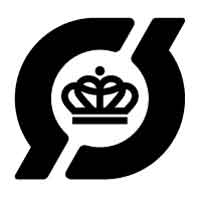 DK-ØKO-050DK-ØKO-050DK-ØKO-050DK-ØKO-050Oplysninger om modtagerOplysninger om modtagerOplysninger om modtagerOplysninger om modtagerOplysninger om modtagerOplysninger om modtagerOplysninger om modtagerOplysninger om modtagerFirmanavn: 
     Firmanavn: 
     Firmanavn: 
     Firmanavn: 
     Firmanavn: 
     Firmanavn: 
     CVR-nr.:CVR-nr.:Vej/Gade:Vej/Gade:Vej/Gade:Vej/Gade:Vej/Gade:Vej/Gade:Postnr. og By:Postnr. og By:Oplysninger om køber hvis forskelige fra modtager Oplysninger om køber hvis forskelige fra modtager Oplysninger om køber hvis forskelige fra modtager Oplysninger om køber hvis forskelige fra modtager Oplysninger om køber hvis forskelige fra modtager Oplysninger om køber hvis forskelige fra modtager Oplysninger om køber hvis forskelige fra modtager Oplysninger om køber hvis forskelige fra modtager Firmanavn: 
     Firmanavn: 
     Firmanavn: 
     Firmanavn: 
     Firmanavn: 
     Firmanavn: 
     CVR-nr.:CVR-nr.:Vej/Gade:Vej/Gade:Vej/Gade:Vej/Gade:Vej/Gade:Vej/Gade:Postnr. og By:Postnr. og By:Oplysninger om sælgerOplysninger om sælgerOplysninger om sælgerOplysninger om sælgerOplysninger om sælgerOplysninger om sælgerOplysninger om sælgerOplysninger om sælgerNavn: 
     Kundenr. hos evt. foderstofvirksomhed:      Kundenr. hos evt. foderstofvirksomhed:      Kundenr. hos evt. foderstofvirksomhed:      Kundenr. hos evt. foderstofvirksomhed:      Kundenr. hos evt. foderstofvirksomhed:      Aut.nr.:Aut.nr.:Vej/Gade:Vej/Gade:Vej/Gade:Vej/Gade:Vej/Gade:Vej/Gade:Tlf./mobil nr.:Tlf./mobil nr.:Postnr. og By:Postnr. og By:Postnr. og By:Postnr. og By:Postnr. og By:Postnr. og By:CVR-nr.:CVR-nr.:E-mail:E-mail:E-mail:E-mail:E-mail:E-mail:P-nr.:P-nr.:Oplysninger om husdyr eller husdyrprodukterOplysninger om husdyr eller husdyrprodukterOplysninger om husdyr eller husdyrprodukterOplysninger om husdyr eller husdyrprodukterOplysninger om husdyr eller husdyrprodukterOplysninger om husdyr eller husdyrprodukterOplysninger om husdyr eller husdyrprodukterOplysninger om husdyr eller husdyrprodukterArt/ProduktArt/ProduktOmlægningsdatoDag+Måned+År(DD-MM-ÅÅÅÅ)OmlægningsdatoDag+Måned+År(DD-MM-ÅÅÅÅ)AntalCHR-nr./CKR-nr.CHR-nr./CKR-nr.Status(ikke-økologisk eller økologisk)Leveringsdato:      Oplysning om afhentningsadresse/-sted (hvis forskellig fra sælgers):      Er adressen underlagt økologikontrol? (sæt kryds): JA        NEJ        Undertegnede bekræfter, at ovenstående produkter:Er produceret i overensstemmelse med de økologiske produktionsregler.Har været under Landbrugsstyrelsens kontrol (kontrolnr.: DK-ØKO-050).Produkterne kan dermed forhandles med den anførte status.Undertegnede bekræfter, at ovenstående produkter:Er produceret i overensstemmelse med de økologiske produktionsregler.Har været under Landbrugsstyrelsens kontrol (kontrolnr.: DK-ØKO-050).Produkterne kan dermed forhandles med den anførte status.Dato:      Underskrift: